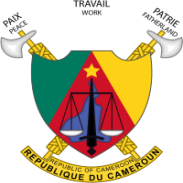 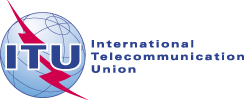 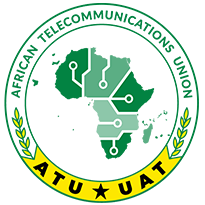 4ème et dernière réunion africaine préparatoire à la Conférence mondiale des radiocommunications de 2023 (RAP23-4)Yaoundé, du 7 au 11 août 2023 précédée de la8ème Conférence sub-saharienne sur le spectre « Spectrum Africa 2023 »Yaoundé, du 3 au 4 août 2023 Informations pratiques pour les participants Lieu des évènements Africa Spectrum 2023 et la RAP23-4 se tiendront respectivement du 3 au 4 août 2023 et du 7 au 11 août 2023, au Palais des Congrès de Yaoundé, situé à l’adresse suivante :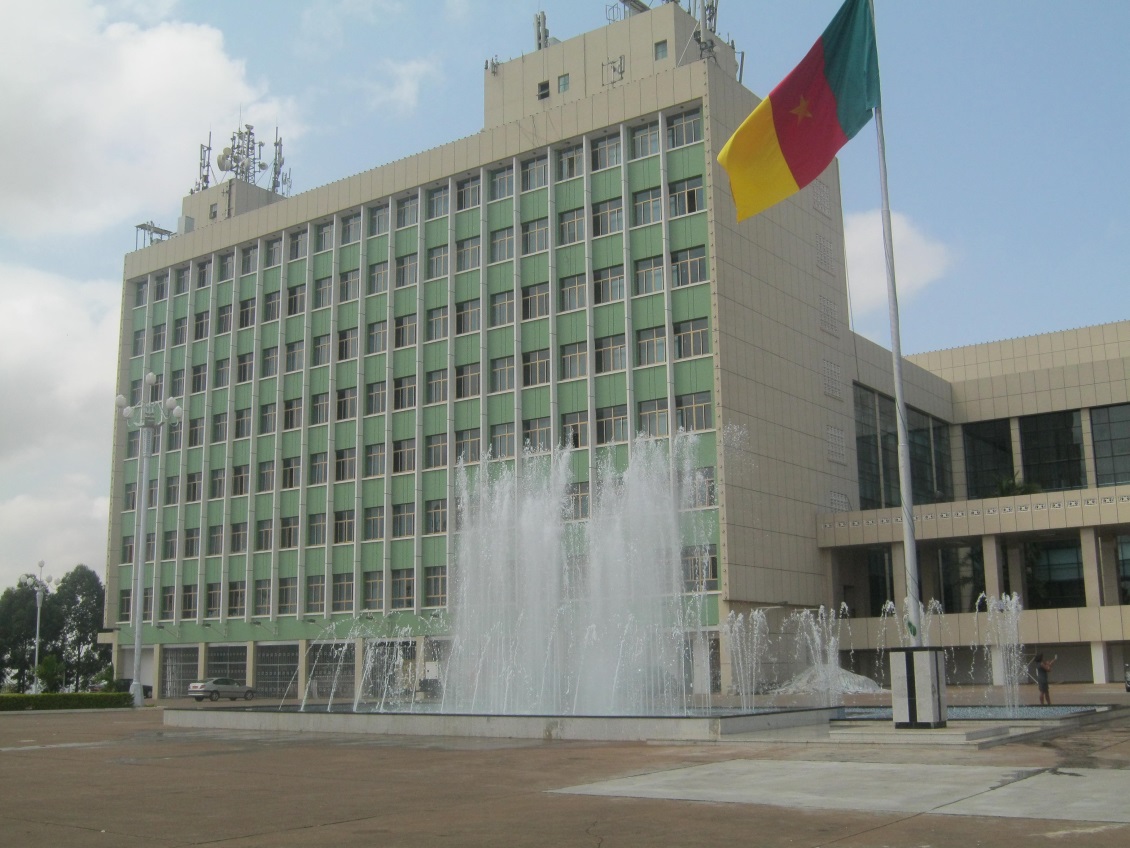 Heures de travailL’inscription des participants se fera soit par le formulaire d’enregistrement (annexe de ce document) à renvoyer dûment rempli avant le 30 juillet 2023 à itu-yaounde@itu.int / ottou@minpostel.gov (valery_hottou@yahoo.fr) / a.koech@atuuat.africa et la remise  des badges au lieu de la réunion, le 3 août et le 7 août 2023 dès 08h00. La session d’ouverture commencera à 09 heures. Les heures de travail iront de 09h à 17h.Réservation d’hôtelIl est recommandé que les participants puissent faire leur réservation d’hôtel par téléphone ou e-mail, directement avec les différents hôtels de leur choix (allant de 5 à 3 étoiles), en veillant à mettre en copie les personnes de contact de l’organisation (voir contact ci-dessous). Nous attirons votre attention sur le fait qu’un moyen de transport, de l’aéroport aux différents hôtels et des hôtels pour le lieu des réunions, ne sera prévu que pour les délégués qui auront réservé dans l’un des hôtels officiellement recommandés.Présentation de Yaoundé La « ville aux sept collines », est la capitale politique du Cameroun. Avec plus de 2,8 millions d'habitants en 2018, elle est, après Douala, la seconde ville la plus peuplée de cet État de l'Afrique centrale.Chef-lieu de la Région du Centre et du département du Mfoundi, Yaoundé abrite la plupart des institutions les plus importantes du Cameroun. Les populations locales surnomment la ville « Ongola ou Ngola », qui vient de l'ancien nom de la capitale du Cameroun, Ongola, ce qui signifie "clôture" en ewondo et se réfère au mur de l'ancien poste allemand3.Située à 750 mètres d'altitude, la ville de Yaoundé a pour coordonnées géographiques latitude : 3° 52' 12 nord et longitude : 11° 31' 12 est.En février 1888, une première équipe allemande était passée avec à sa tête les lieutenants Kund et Tappenbeck. En se rendant au sud-Nachtigal depuis Grand-Batanga, ils aperçoivent des gens qui semaient des arachides dans cet endroit vallonné, ils leur ont donc demandé d'où ils étaient. Les planteurs ont répondu qu’ils étaient des Mia wondo, des semeurs d’arachides, expression que les Allemands ont perçue et traduit comme Jaundo ou Jaunde 6 (Yaoundé). Cette explication sur l'origine du nom de la ville n'est, malgré sa popularité, pas prouvée, car Kund et Tappenbeck faisaient une différence entre le paysage ou pays "Jaunde" et le poste qu'ils appelaient "Jeundo". Ce n'est que pendant l'époque de Georg August Zenker (décembre 1889 - mai 1895) que le nom "Jaunde" est devenu commun dans les textes de l'administration coloniale allemande.Liste des hôtels recommandés  Procédure d’obtention de visaLe Gouvernement vient d’arrimer le système consulaire aux standards internationaux en la matière afin de rendre la destination Cameroun plus attractive et de répondre aux doléances de la diaspora camerounaise.Depuis le 30 avril 2023, avec la mise en place du système E-visa, toutes les demandes de visas à destination du Cameroun se font exclusivement en ligne, à partir de la plateforme : www.evisacam.cm.A cet effet, le Ministère des Relations Extérieures invite tout demandeur, à bien vouloir se connecter au site y dédié pour l’obtention du visa électronique dont le processus se décline en 4 étapes ci-dessous :1 – Le pré-enrôlement en ligne par le demandeur, à travers l’ouverture d’un compte d’utilisateur sur la plateforme, le renseignement du formulaire en ligne et sa validation confirmée par une notification du demandeur par mail ou SMS ;2 – Le paiement des frais en ligne, via divers modes (Master card, Visa, Paypal, Mobile Money, Orange Money, Moov, Wave, Safaricom, Airtel, Vodacom, Africell). Le demandeur reçoit la notification de la preuve du paiement par mail ou SMS ;3 – Le traitement de la demande. Il s’effectue dans la Mission Diplomatique ou le Poste Consulaire juridiquement compétent ou géographiquement proche. Pour les demandeurs des zones éloignées des Postes et de non couverture, une autorisation de délivrance de visa en ligne assortie d’un QR Code clôture cette phase. Pour ceux résidant dans la ville où est situé le Poste compétent, une notification par mail ou par SMS leur est envoyée pour une prise de rendez-vous en vue de leur présentation pour la formalité d’enrôlement biométrique. L’une ou l’autre des procédures se déroule dans un délai de 72 heures après pré-enrôlement. Ce délai est ramené à 24 heures dans le cadre d’une procédure express ;4 – L’apposition du visa. Elle s’effectue soit au Poste frontière d’entrée pour les détenteurs de l’autorisation de délivrance de visa en ligne, soit au Poste Diplomatique ou Consulaire compétent pour les demandeurs ayant effectué leur enrôlement biométrique au Poste. Cette phase est sanctionnée par l’apposition de la vignette de visa sur le passeport du demandeur.Opérateurs téléphoniquesLes délégués peuvent souscrire à un pack de services auprès des opérateurs de téléphonie mobile. Le passeport valide est la pièce préalable à une souscription. Les frais de cette opération varient selon l’opérateur et le pack désiré.  Les services 3G/4G sont disponibles.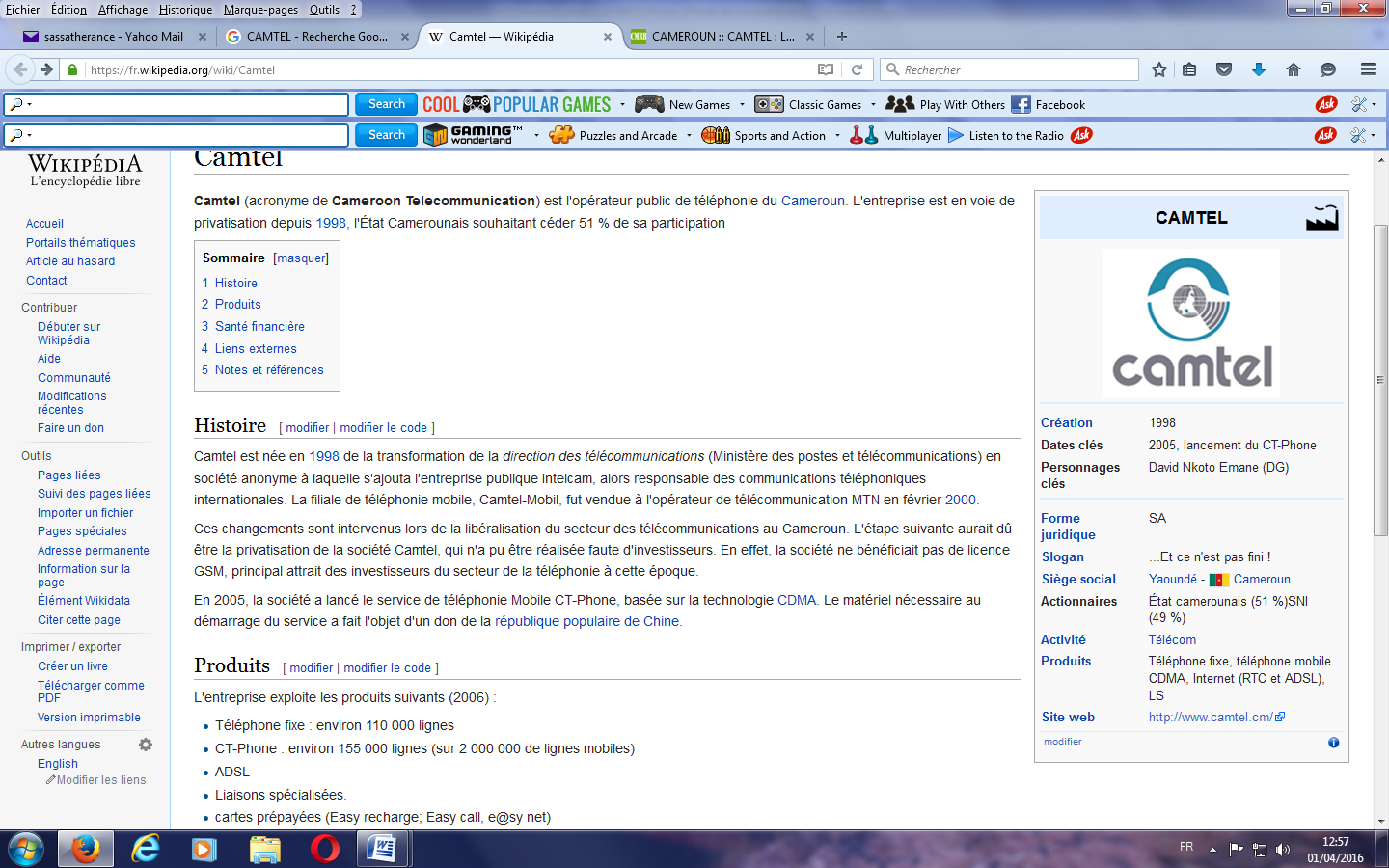 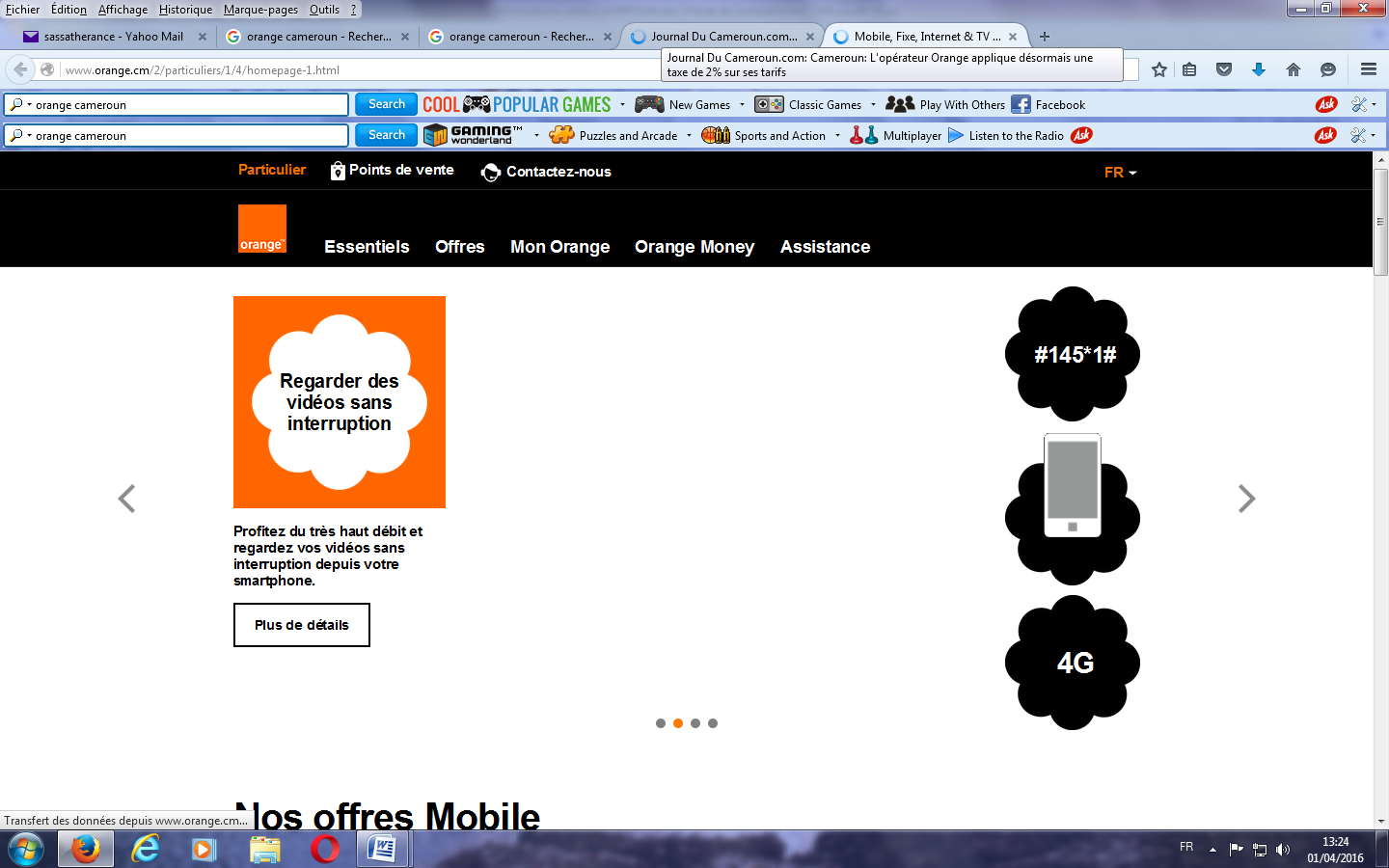 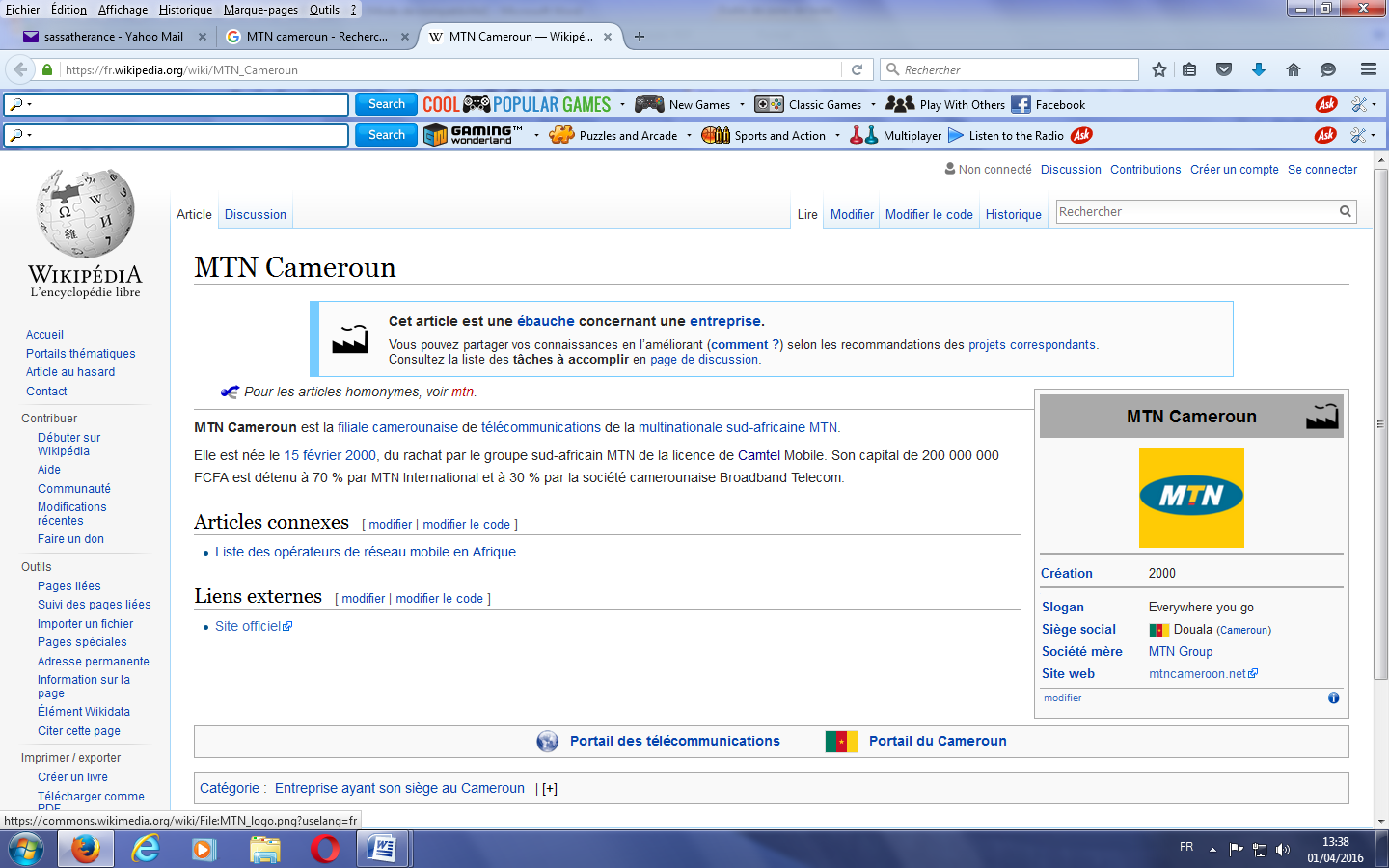 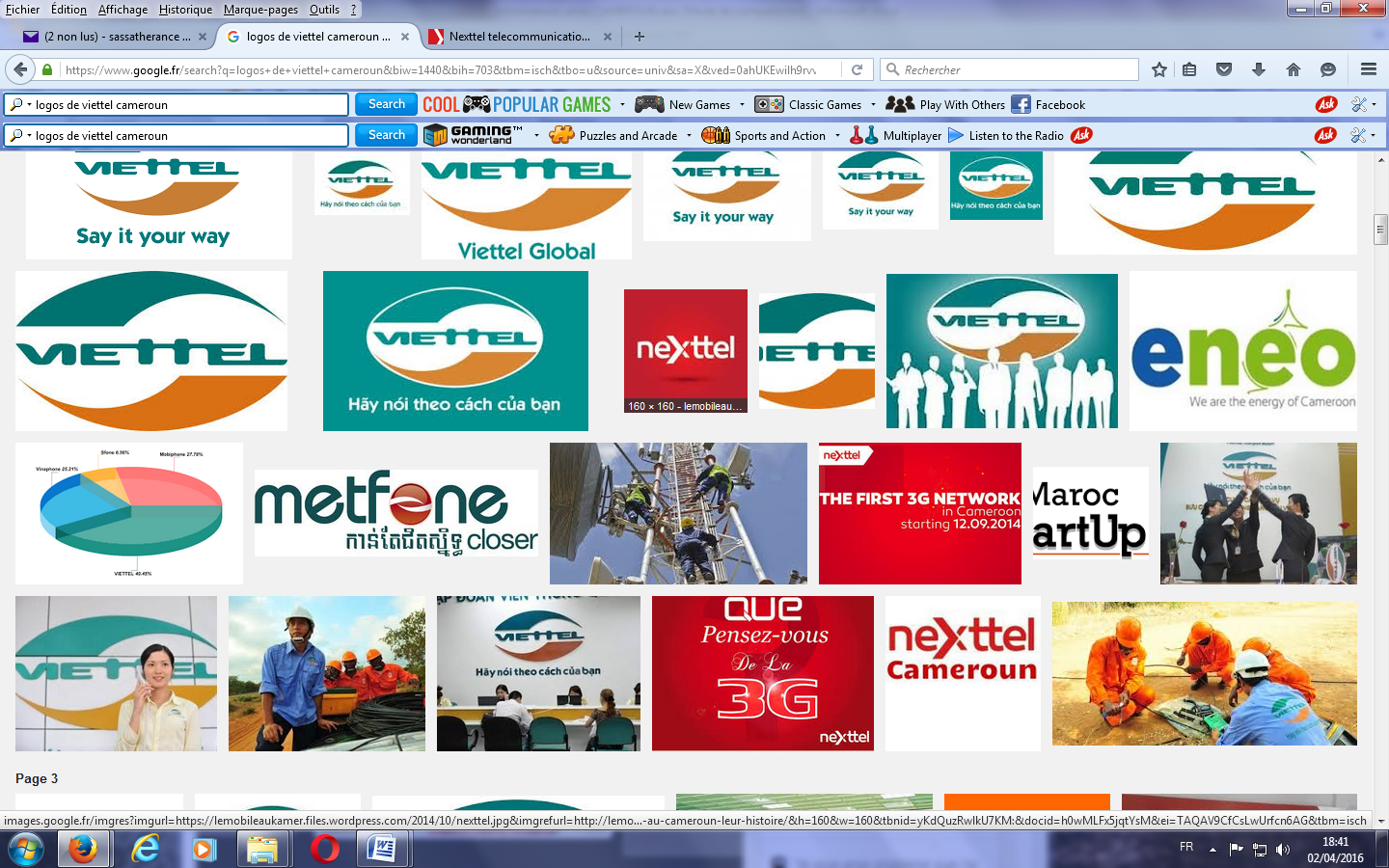 VIETTEL Cameroun : encore dénommé NEXTTELTransport des participantsLe transport sera assuré pour les participants à l’arrivée à l’aéroport comme au départ, ainsi que des hôtels recommandés vers le lieu de réunion et vice-versa. Veuillez noter que tout délégué/participant résidant en dehors des hôtels recommandés devra prendre personnellement des dispositions pour assurer son transport de son hôtel de résidence au lieu de la réunion et vice-versa.Divers véhicules sont proposés à la location dans les aéroports internationaux et centres-villes (Yaoundé et Douala). Les frais de taxi sont également disponibles à des taux variables selon les cas suivants :Jour (de 5h du matin à 22 heures du soir) : vous êtes seul à bord (dépôt : 3 000 FCFA, course : 3 500 FCFA/heure) ou en compagnie d’autres passagers (300 FCFA) ;Nuit (de 22h du soir à 5h du matin) : vous êtes seul à bord (dépôt : 3 500 FCFA, course : 4 000 FCFA/heure) ou en compagnie d’autres passagers (350 FCFA).Location journalière : de gré à gré.MonnaieLes transactions commerciales se font essentiellement en Franc CFA. Les devises étrangères qui sont aisément convertibles en Franc CFA sont le Dollar ($EU) et l’Euro. Les cartes de crédit (Visa, Master Card) sont aussi acceptées dans certains hôtels. 1 Euro = 655.957 XAF1 USD = 611,93872 XAF au 06 juin 2023 2019ClimatA Yaoundé, il est très difficile de prévoir le temps qu'il fera à un certain moment et à un endroit bien précis. Toutefois, selon les prévisions météorologiques, la première quinzaine du mois d’août est très chaude avec les températures variant de 20°C à 27°C en mi-journée.Il est important de boire beaucoup d'eau et de rester bien à l'ombre.Vous pouvez vous attendre à de la pluie pendant environ la deuxième moitié (8 à 15 jours) du mois d’août à Yaoundé. N'oubliez donc pas vos vêtements de protection contre la pluie !Compte tenu des incertitudes climatiques, ces moyennes peuvent être contrastées.SécuritéYaoundé est une ville où se tiennent généralement de grandes conférences et a un faible taux d’insécurité pour les voyageurs. Cependant, comme dans les grandes villes, il est important de prendre des précautions pour votre sécurité personnelle et utiliser votre bon sens à tout moment. Ainsi, les délégués doivent exercer leur bon sens en matière de précautions sécuritaires et ne pas s’aventurer hors des zones commerciales et de tourisme sans être accompagnés d’un guide local de confiance.En cas d’incident sécuritaire, les visiteurs doivent appeler la police au 117 et 1500, et la Gendarmerie au 113. Les sapeurs-pompiers répondent au 118.Un poste de sécurité sera installé sur le site de l’événement.InterdictionsAucune interdiction.ElectricitéLa puissance/tension du courant alternatif au Cameroun est de 220 V, avec une fréquence de 50Hz. La plupart des prises électriques sont du style ci-dessous avec deux entrées. 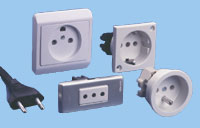 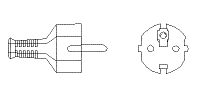 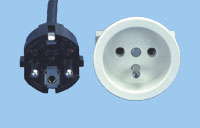 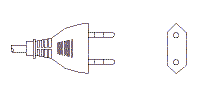 Services disponibles pour les participants lors des évènementsLieu de la réunion : L’accès Internet gratuit sera disponible dans les salles des travaux du Palais des Congrès.Assistance médicale : Climat doux, situation sanitaire bonne, niveau d'hygiène contrôlé, il n'y a pas de risques particuliers de maladies. Les infrastructures hospitalières sont modernes et les possibilités médicales efficaces.Vols, santé et assuranceVolsDes équipes seront déployées aux aéroports internationaux de Yaoundé Nsimalen et Douala pour accueillir les délégués.Veuillez noter que les destinations finales sont, l’Aéroport International de Yaoundé NSIMALEN (NSI) situé à 18 kilomètres de la ville de Yaoundé.  Ceux des passagers qui arriveraient par Douala (situé à 250 km de Yaoundé) devront informer les personnes de contact, en vue de faciliter le service d’accueil. La compagnie nationale Camair-Co dessert tous les jours les villes de Yaoundé et Douala. Le programme des vols peut être consulté sur le lien suivant : http://www.camair-co.cm/CM/fr/horaireVols SantéA l’embarquement à destination du Cameroun, il est exigé :un carnet de vaccination international avec une preuve de vaccination contre la fièvre jaune ;la présentation d’un carnet de vaccination contre le COVID-19 ou un test COVID-19 PCR datant de moins de 48 heures.A l’arrivée au Cameroun, tous les voyageurs sont soumis à un test TDR obligatoire.Pendant votre séjour au Cameroun pour cette activité, un dispositif de couverture sanitaire sera mis en place pour assurer la prise en charge de tout malaise qui pourrait survenir. Un poste de santé sera installé au Palais des Congrès, site de déroulement des évènements, et une équipe mobile sera déployée pour assurer le transfert dans les hôpitaux des cas de malaise qui nécessiteront une prise en charge approfondie.Les numéros de téléphone de certains responsables sanitaires vous seront communiqués pour une liaison rapide, si besoin de services ou de soins de santé.Pour la sortie du Cameroun, un carnet de vaccination contre le COVID-19 est demandé à l’arrivée aux postes de santé aux frontières. La présentation d’un test COVID-19, PCR ou TDR, dépend des exigences du pays de destination finale.Une équipe du Ministère de la Santé Publique sera à votre disposition pendant le séjour pour les besoins en tests ou vaccins COVID-19.Assurance Les délégués sont responsables à titre individuel de leur assurance, en cas d’accident corporel, d’urgence médicale, et de perte de bagages et de devises.Informations généralesPERSONNES A CONTACTERREPRESENTATION DE ZONE UIT POUR L’AFRIQUE CENTRALE ET MADAGASCARJean-Jacques MASSIMA LANDJITél : +237 222 22 92 91 /92E-mail : itu-yaounde@itu.intUNION AFRICAINE DES TELECOMMUNICATIONS Kezias Kazuba MWALETél: +254 736 58 66 66E-mail: k.mwale@atuuat.africa   Alice KOECHTél: +254 722 51 00 12E-mail: a.koech@atuuat.africa   MINISTERE DES POSTES ET TELECOMMUNICATIONS OTTOU Valéry HilaireTél: +237 693 06 63 83Email: ottou@minpostel.gov.cm / valery_hottou@yahoo.fr  Forum Europe | Forum Global DAN CRAFTTél : +44 7748 960955 E-mail : dan.craft@forum-europe.com   KATE LymerTél: +237 242 10 09 17 / 696 92 53 37E-mail : kate.lymer@forum-europe.com    Nous souhaitons à tous les délégués une chaleureuse bienvenue et un agréable séjour au Cameroun, l’Afrique en miniature.Hilton Hotel  * * * * *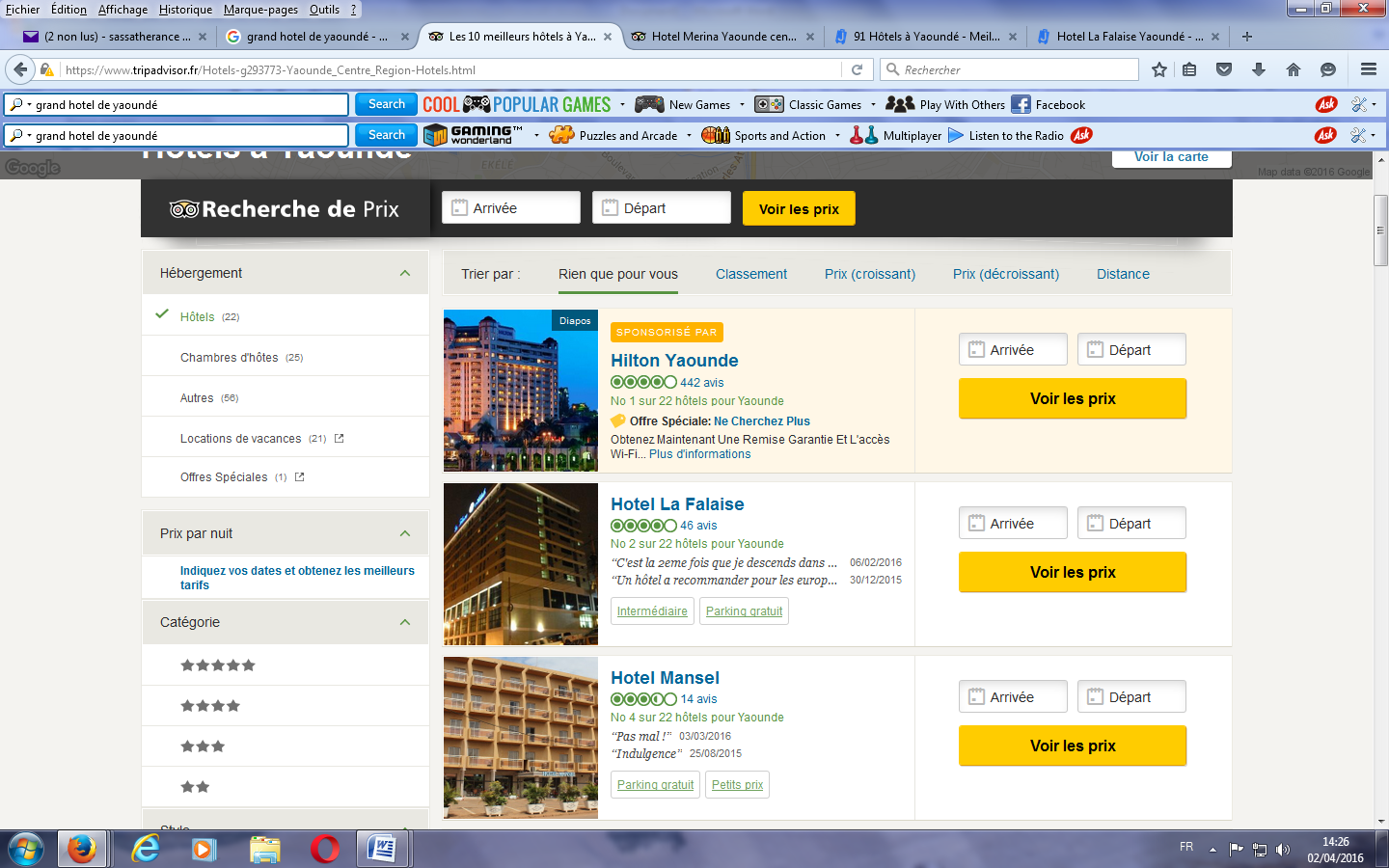 Tel : +237 222 23 36 36         www.hilton.com       E-mail : reservation.yaounde@hilton.com  Hotel Mont Fébé   * * * *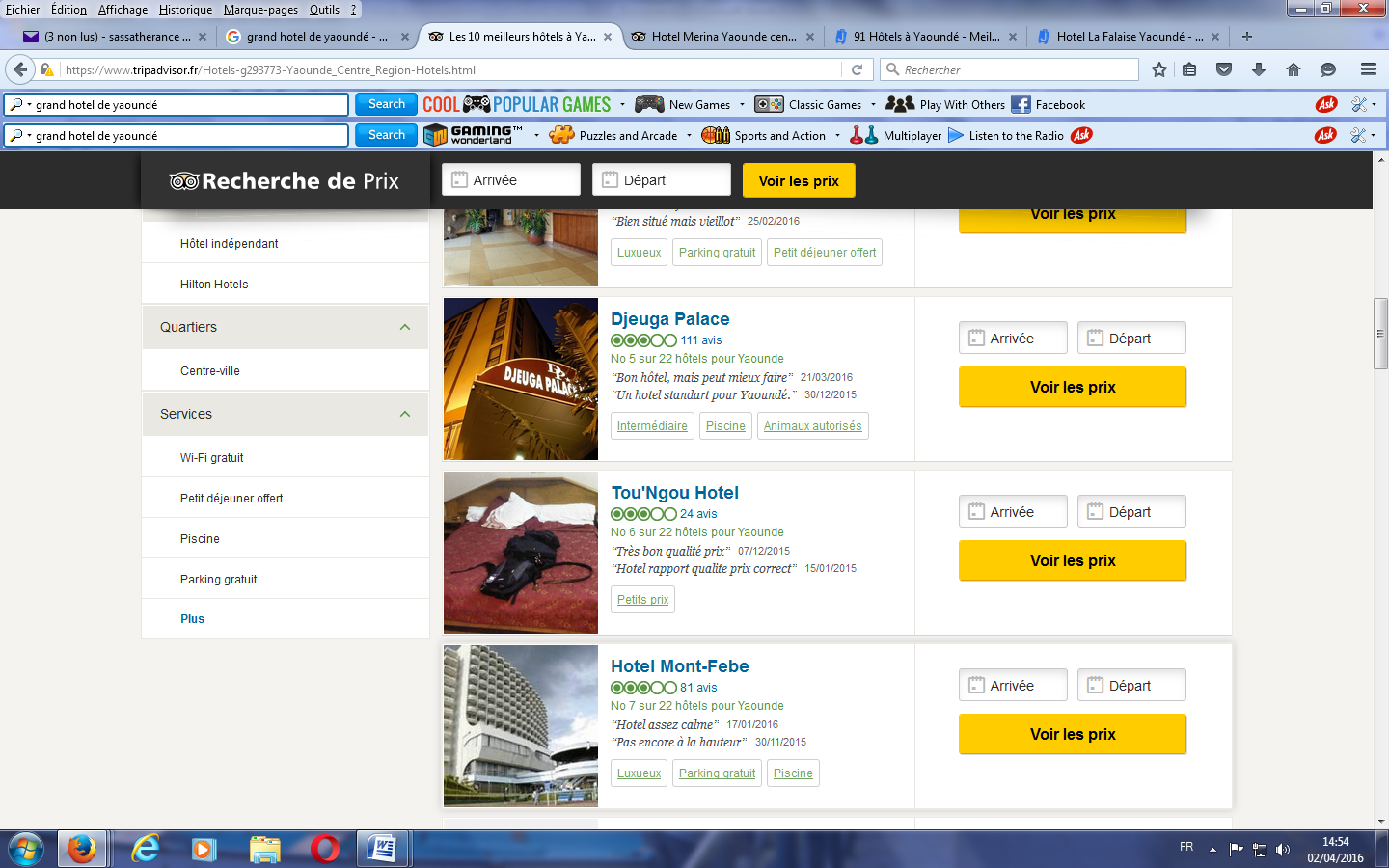 Tel : +237 222 21 40 02    www.hotel-montfebe.com    E-mail : reservation@hotel-montfebe.comDjeuga Palace hotel   * * * *Tel : +237 222 22 46 46         www.djeuga.com     E-mail : reservation@djeuga.com    Hotel la Falaise * * * *Tel : +237 222 22 06 16    www.lafalaisehotels.com    E-mail : reservations@lafalaisehotels.com   Star Land Hotel * * * *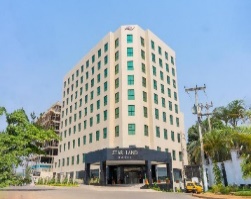 Tel : +237 671 00 08 88    www.starlandhotel.com    E-mail : commercialyaounde2@starlandhotel.com   Suita Hotel * * * *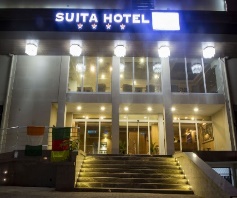 Tel : +237 658 84 84 84       www.suita-hotel.com        E-mail : commercial@suita-hotel.com   UNITED HOTEL INTERNATIONAL * * * *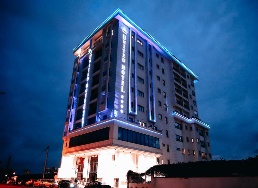 Tel : +237 680 96 80 96 / 690 95 01 73   www.unitedhotelsgroup.com    E-mail :  reservations@unitedhotelinternational.com   Boun's Hotel * * * *Tel : +237 657 103 879 / 696 315 638        www.bounshotel.com            E-mail : commercial@bounshotels.com         Hotel Franco * * * *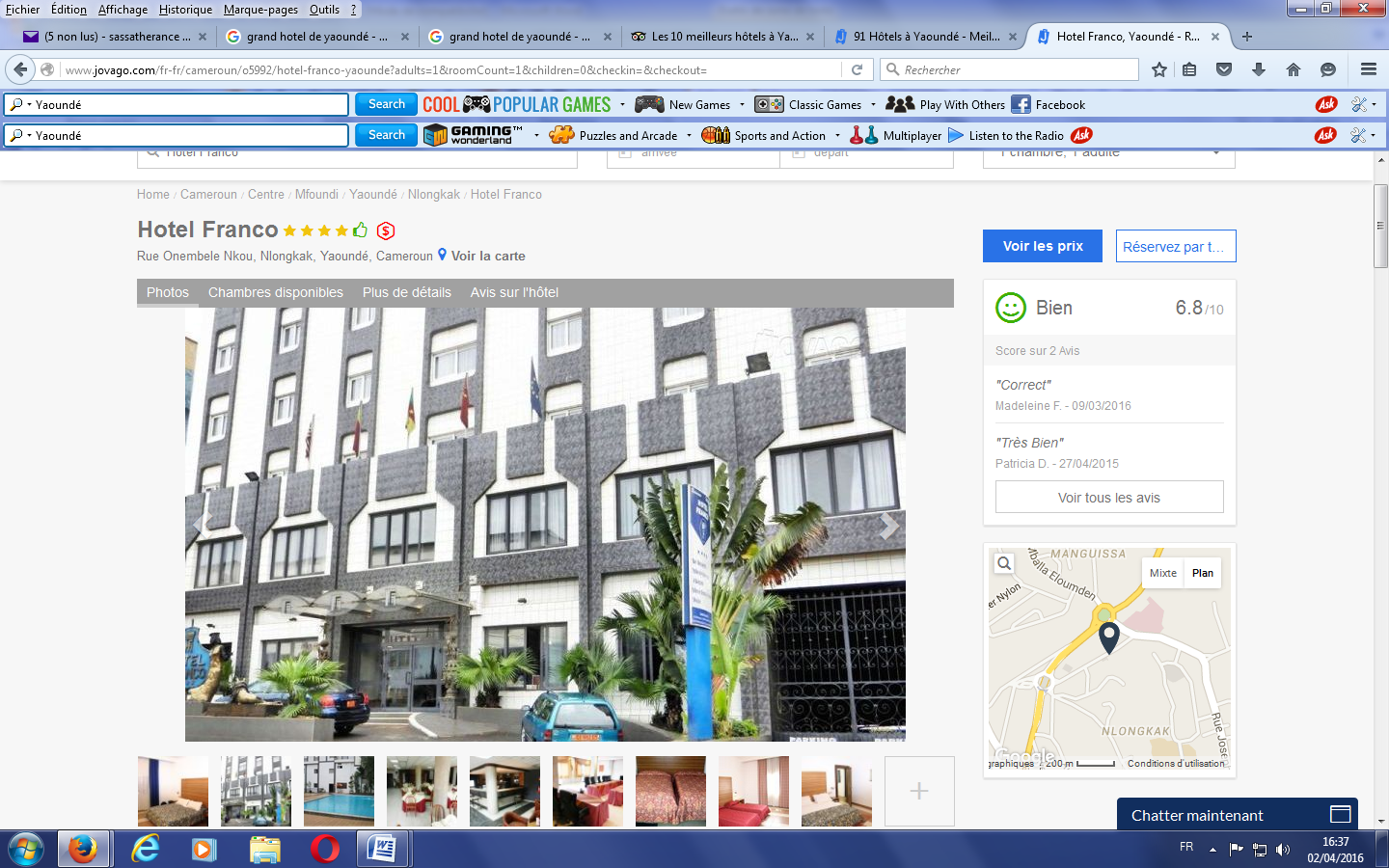 Tel : +237 222 20 13 07          www.hotelfranco.cm            E-mail : hotelfranco@gmail.comHôtel AZUR * * *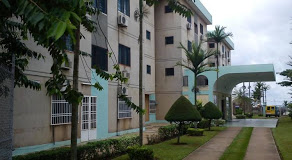 Tel : +237 656 15 49 61 / 654 97 72 69                                 E-mail : hotafric2001@yahoo.frMEUMI PALACE * * *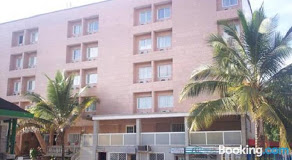 Tel : +237 698 02 01 65 / 699 68 88 32     www.leshotelsmeumi.com      E-mail : meumipalace@yahoo.fr HOTEL DES DEPUTES* * *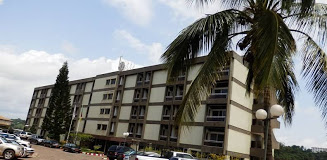 Tel : +237 698 00 90 30 / 679 52 86 36   www.hoteldesdeputes.cm   E-mail : hotel.deputes@yahoo.fr  Congress Hotel * *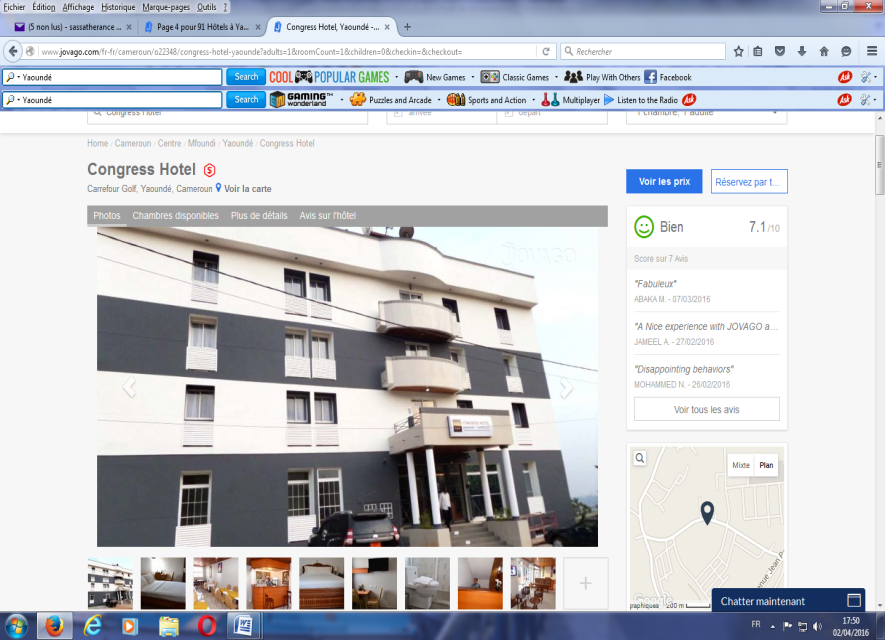 Tel : +237 242 18 00 50 / 683 89 52 92                       E-mail : contact.chyc@gmail.comPrésident S.E. Paul BIYAPremier MinistreMonsieur Joseph DION NGUTEMinistre des Postes et TélécommunicationsMadame Minette LIBOM LI LIKENGSurface 475000 km²Population28 millionsCapitale politiqueYaoundéCapitale économiqueDoualaPrincipales villesBafoussam, Bamenda, Buea, Bertoua, Ebolowa, Garoua, Ngaoundéré, Maroua, Limbé, SangmélimaLangues officiellesFrançais et Anglais Code téléphonique+237TLD Internet .cmFuseau horaireGMT+1